　令和　　　年　　　月　　　日公立大学法人福井県立大学　理事長　殿〒　　　　　－　　　　　所在地 　 　　　　　　　　　　　　　　　　　　ﾌ  ﾘ ｶﾞ ﾅ名称または法  人  名　　　　　　　　　　　　　　　　　　ご担当者部署･氏名　 　　　　　　　　　　　　　ご担当者TEL　 　　　　　　　　　　　　　　　　福井県立大学緊急学生支援基金の趣旨に賛同し、下記のとおり寄附します。記  　１　寄附金額　　　　　　金　　　　　　　　　　　　　　　　　円　　２　名称または法人名の公表　　□ 「名称または法人名」の掲載を希望しない。□ 「金額」の掲載を希望しない。※広報誌、ホームページ等への掲載を希望されない場合のみチェックをお願いします。 　 ３　希望する振込み先口座　  □　福井銀行□　ゆうちょ銀行※希望される口座への振込み用紙を上記記載の所在地に郵送させていただきます。下記お申込先あてに、郵送、FAXまたはメールにてお申込みください。なお、ホームページからもお申込みができます（下記ＱＲコードからアクセスできます）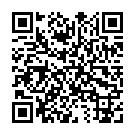 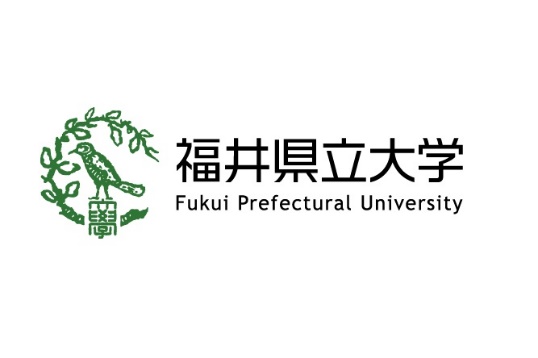 